 						Version: 11-8-17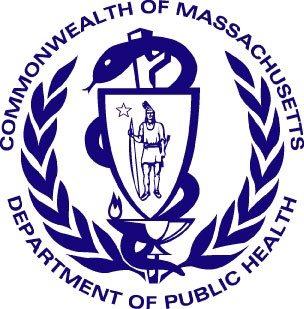 Massachusetts Department of Public Health
Determination of Need
Application FormApplication Type: Conservation Long Term Care ProjectApplication Date: [blank]Applicant Name: Royal Wayland Nursing Home LLCMailing Address: 188 Commonwealth AvenueCity: Wayland		State: Massachusetts		Zip Code: 01778Contact Person: Scott PlumbTitle: ConsultantMailing Address: 92 Monthvale Avenue, Suite 2300City: Stoneham		State: Massachusetts		Zip Code: 02180Phone: 6174880429	Ext: noneEmail: splumb5583@aol.com Facility InformationList each facility affected and or included in Proposed Project1. Facility Name: Royal Wayland Nursing Home LLCFacility Address:  188 Commonwealth AvenueCity: Wayland		State: Massachusetts		Zip Code: 01778Facility type: Long Term Care Facility	CMS Number: 2225911. About the Applicant1.1	Type of organization (of the Applicant): for profit1.2	Applicant’s Business Type: LLC1.3	What is the acronym used by the Applicant’s Organization:  NONE1.4	Is Applicant a registered provider organization as the term is used in the HPC/CHIA RPO program? No1.5	Is Applicant or any affiliated entity an HPC-certified ACO? No1.6	Is Applicant or any affiliate thereof subject to M.G.L. c. 6D § 13 and 958 CMR 7.00 (filing of Notice of Material Change to the Health Policy Commission? No1.7	Does the Proposed Project also require the filing of a MCN with the HPC? No1.8	Has the Applicant or any subsidiary thereof been notified pursuant to M.G.L. c. 12C § 16 that it is exceeding the health care cost growth benchmark established under M.G.L. c. 6D § 9 and is thus, pursuant to M.G.L. c. 6D § 10 required to file a performance improvement plan with CHIA? No1.9	Complete the Affiliated Parties Form2. Project Description2.1	Provide a brief description of the scope of the project.: Project Description:The Applicant is Royal Wayland Nursing Home LLC DBA Royal Wayland Nursing & Rehabilitation Center (Royal Wayland). The facility was purchased by the Royal in 2017. The facility is the only skilled nursing facility located in Wayland, 20 miles west of Boston in Middlesex County, operating with 40 licensed beds serving mainly a Medicaid population (approximately 80%). The facility specializes in providing Memory Care/Alzheimer's Disease or related Dementias. The 40 beds are in a secure Dementia Special Care Unit (DSCU) and serve primarily a geriatric population. The unit meets all Massachusetts state licensing regulations for the care of residents with dementia in a secure locked environment and is re-certified annually.The single story 26,356 square foot facility was constructed in 1966 and is comprised of one 40 bed unit. The bed configuration is as follows: 4 private rooms, 8 semi-private rooms, and 5 quadruple rooms. The state's new De-Densification Licensure Requirements, which will prohibit nursing facilities from placing residents in three and four-bedded rooms, would reduce the facility's allowable bed capacity by 10 beds. In addition to a 30-bed unit being inefficient, the unit would not be able to accommodate the demand for admissions. To comply with the De-Densification Requirements, the proposed project plans to construct a new state of the art 52 bed renovation and addition to the same campus. The proposed project plans to add 12 beds to the current licensed 40 beds. The conservation project will be 35,422 square feet, two story facility to expand services to meet the needs of the entire community. The renovation of 30 existing licensed beds along with the additional 12 licensed beds would total 52 licensed beds to serve the specialized current resident population. Beds for Memory Care will be certified as a Dementia Special Care Unit (DSCU).Despite admission limitations from COVID-19, the facility has been able to maintain approximately 85% occupancy because of close attention to infection control safety measures. Resident and staff COVID vaccination rates are above the national and state averages, per Care Compare. Another example of their focus on infection control safety measures involves their initiative to improve air quality in the facility. The upgrade of the installation of a state-of-the-art air purification system Needlepoint Bipolar Ionization (NPBI) installed in the air handler system in February 2021 provides additional protection to residents, staff, and family members.To follow through on the facility's success with handling COVID exposure, the renovations and addition will be designed to ensure infection control measures/features are incorporated into the design. All private rooms will assist with isolation/quarantine needs and are clearly the preferred choice of residents and family members. Private rooms assist with adjustment to the environment, along with increased satisfaction and comfort.The Proposed Project:The project will add 12 beds which will create additional employment opportunities for clinical nursing staff hired from Wayland and surrounding communities.2.2 and 2.3	Complete the Change in Service Form 3. Delegated Review3.1	Do you assert that this Application is eligible for Delegated Review? No4. Conservation Project4.1	Are you submitting this Application as a Conservation Project? Yes4.2 	Within the Proposed Project, is there any element that has the result of modernization, addition or expansion? Yes4.2.a 	If yes, How? The proposed project plans to add 12 beds to the current licensed 40 beds under the DPH regulation that allows nursing facilities to do so once during the life of the facility.4.3 	Does the Proposed Project add or accommodate new or increased functionality beyond sustainment or restoration? No4.4 	As part of the Proposed Project, is the Applicant:Adding a new service? NoModernizing the provision of a service? NoExpanding a service? NoSubstituting a service? NoOtherwise altering a serves's usage or designation, including patients served? NoAdding a new piece(s) of equipment? NoModernizing a piece(s) of equipment? NoExpanding bed capacity? No Adding bed capacity? YesOtherwise altering bed capacity, usage, or designation? No Adding additional square footage? Yes5. DoN-Required Services and DoN-Required Equipment5.1	Is this an application filed pursuant to 105 CMR 100.725: DoN-Required Equipment and DoN-Required Service? No6. Transfer of Ownership6.1	Is this an application filed pursuant to 105 CMR 100.735? No7. Ambulatory Surgery7.1	Is this an application filed pursuant to 105 CMR 100.740(A) for Ambulatory Surgery? No8. Transfer of Site8.1	Is this an application filed pursuant to 105 CMR 100.745? No9. Research Exemption9.1	Is this an application for a Research Exemption? No10. Amendment10.1	Is this an application for a Amendment? No11. Emergency Application11.1	Is this an application filed pursuant to 105 CMR 100.740(B)? No12. Total Value and Filing FeeEnter all currency in numbers only. No dollar signs or commas. Grayed fields will auto calculate depending upon answers above.Your project application is for: Conservation Long Term Care Project12.1	Total Value of This project:	$8,262,515.0012.2	Total CHI commitment expressed in dollars: (calculated)	$82,625.1512.3	Filing Fee: (calculated)	$16,525.0312.4	Maximum Incremental Operating Expense resulting from the Proposed Project: [blank]12.5	Total proposed Construction costs, specifically related to the Proposed Project, if any, which will be contracted out to local or minority, women, or veteran-owned businesses expressed in estimated total dollars. [blank]13. FactorsRequired Information and supporting documentation consistent with 105 CMR 100.210Some factors will not appear depending upon the type of license you are applying for. Text fields will expand to fit your response.Factor 3: ComplianceApplicant certifies, by virtue of submitting this Application that it is in compliance and good standing with federal, state, and local laws and regulations, including, but not limited to M.G.L. c. 30, §§ 61 through 62H and the applicable regulations thereunder, and in compliance with all previously issued notices of Determination of Need and the terms and conditions attached therein.F3.a	Please list all previously issued Notices of Determination of NeedFactor 4: Financial Feasibility and Reasonableness of Expenditures and CostsApplicant has provided (as an attachment) a certification, by an independent certified public accountant (CPA) as to the availability of sufficient funds for capital and ongoing operating costs necessary to support the Proposed Project without negative impacts or consequences to the Applicant’s existing Patient Panel.F4.a.i	Capital Costs Chart:For each Functional Area document the square footage and costs for New Construction and/or Renovations.F4.a.ii	For each Category of Expenditure document New Construction and/or Renovation Costs.Documentation Check ListThe Check List below will assist you in keeping track of additional documentation needed for your application.Once you have completed this Application Form the additional documents needed for your application will be on this list. E-mail the documents as an attachment to: DPH.DON@state.ma.usCopy of Notice of Intent: checkAffidavit of Truthfulness Form: checkScanned copy of Application Fee Check: checkAffiliated Parties Table Question 1.9: checkChange in Service Tables Question 2.2 and 2.3: checkCertification from an independent Certified Public Accountant: checkCurrent IRS Form, 990 Schedule H CHNA/CHIP and/or Current CHNA/CHIP submitted to Massachusetts AGO's Office: uncheckedCommunity Engagement-Stakeholder Assessment form: uncheckedCommunity Engagement-Self Assessment form: uncheckedDocumentation Ready for FilingWhen document is complete click on “document is ready to file”. This will lock in the responses and date and time stamp the form.To make changes to the document un-check the “document is ready to file” box. Edit document then lock file and submitKeep a copy for your records. Click on the “Save” button at the bottom of the page.To submit the application electronically, click on the “E-mail submission to Determination of Need” button.This document is ready to file? [blank]		Date/time Stamp: [blank]E-mail submission to Determination of NeedApplication Number: NONE-22091314-CLUse this number on all communications regarding this application.Add/Del RowsProject NumberDate ApprovedType of NotificationFacility Name+/-Present Square FootagePresent Square FootageSquare Footage Involved in Project – New ConstructionSquare Footage Involved in Project – New ConstructionSquare Footage Involved in Project – RenovationSquare Footage Involved in Project – RenovationResulting Square FootageResulting Square FootageTotal CostTotal CostCost/Square FootageCost/Square FootageAdd/Del RowsFunctional AreasNetGrossNetGrossNetGrossNetGrossNew ConstructionRenovationNew ConstructionRenovation+/-Administration429454 429454429454$0.00$45,400.00$0.00$100.00+/-Bathing & Showers230245 230245230245$24,500.00$100.00+/-Beauty112118 112118112118$11,800.00$100.00+/-Circulation2,6712,767 1,3571,4062,6712,7674,0284,173$828,343.00$276,700.00$589.15$100.00+/-Day Room114120 701731114120815851$430,668.00$12,000.00$589.15$100.00+/-Dining & Activity1,6341,678 1,6341,6781,6331,677$167,800.00$0.00$100.00+/-Kitchen524555 524555524555$55,500.00$0.00$100.00+/-Laundry/Linen169183 169183169183$18,300.00$0.00$100.00+/-Mechanical163176 542564163176705740$332,280.00$17,600.00$589.15$100.00+/-Nursing Area590620 321340590620911960$200,311.00$62,000.00$589.15$100.00+/-Public Toilets169183 169183169183$18,300.00$100.00+/-Rehab317334 317334317334$33,400.00$100.00+/-Resident Rooms5,0755,269 4,2334,3845,0755,2699,3089,653$2,582,829.00$526,900.00$589.15$100.00+/-Staff Area350364 350364350364$36,400.00$100.00+/-Storage580606580606$357,027.00$589.15$0.00Total: (calculated)12,54713,066 7,7348,03112,54713,06620,28021,096$4,731,458.00$1,306,600.00$3,534.90$1,400.00Category of ExpenditureNew ConstructionNew ConstructionRenovationTotal (calculated)Total (calculated)Land CostsLand CostsLand CostsLand CostsLand CostsLand CostsLand Acquisition CostSite Survey and Soil Investigation$55000.$55000.Other Non-Depreciable Land DevelopmentTotal Land Costs$55000.$55000.Construction Contract (including bonding cost)Construction Contract (including bonding cost)Construction Contract (including bonding cost)Construction Contract (including bonding cost)Construction Contract (including bonding cost)Construction Contract (including bonding cost)Depreciable Land Development Cost$1152436.$1152436.Building Acquisition CostConstruction Contract (including bonding cost)$4731458.$1306600.$1306600.$1306600.$6038058.Fixed Equipment Not in ContractArchitectural Cost (Including fee, Printing, supervision etc.) and Engineering Cost$473146.$104528.$104528.$104528.$577674.Pre-filing Planning and Development CostsPost-filing Planning and Development CostsAdd/Del RowsOther (specify)Other (specify)Other (specify)Other (specify)Other (specify)Other (specify)+/-IT, Security, EMR$55000.$125000.$125000.$125000.$180000.Net Interest Expensed During ConstructionMajor Movable Equipment$159347.$159347.Total Construction Costs$6571387.$1536128.$1536128.$1536128.$8107515.Financing Costs:Financing Costs:Financing Costs:Financing Costs:Financing Costs:Financing Costs:Cost of Securing Financing (legal, administrative, feasibility studies, mortgage insurance, printing, etc$75000.$25000.$25000.$25000.$100000.Bond DiscountAdd/Del RowsOther (specify+/-Total Financing Costs$75000.$25000.$25000.$25000.$100000.Estimated Total Capital Expenditure$6701387.$1561128.$1561128.$1561128.$8262515.